Пресс-релиз о вебинаре«Возможности GeoGebra на уроках математики»18 января 2022 года в режиме видеоконференцсвязи на платформе «https://webinar.ru» состоялся вебинар «Возможности GeoGebra на уроках математики».Целевая аудитория: руководители, завучи, педагоги, методисты ОО.Цель: повышение компетентности использования педагогами на уроках математики  цифрового ресурса – GeoGebra.Перечень вопросов:Интефейс интерактивной геометрической среды – GeoGebra: настройки и инструментарий.Возможности перспективы «Графический» – способы задания элементарных функций.Создание динамических заданий с параметрами.Создание Classroom.Провела вебинар Новикова Елена Олеговна, старший преподаватель кафедры общего образования ЦНППМПР ГАУ ДПО «ИРО ПК».В образовательном событии приняли участие 46 педагогических работника.В ходе встречи педагоги составили динамическое задание с параметром в Classroom.Из отзывов участников вебинара:Хорошо, что я послушала этот вебинар.Все понрааилось, доступное объяснение и возможность работать параллельно онлайн.Вся информация новая, полезная. Вебинар проведен на высоком уровне. Ценность вебинара – это его практическая сторона.Доступное пониманию объяснение, информация актуальна при дистанционном обучении.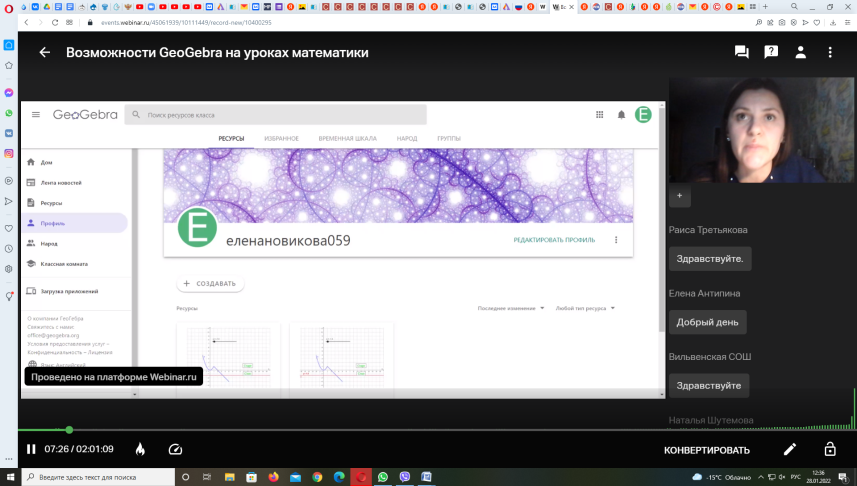 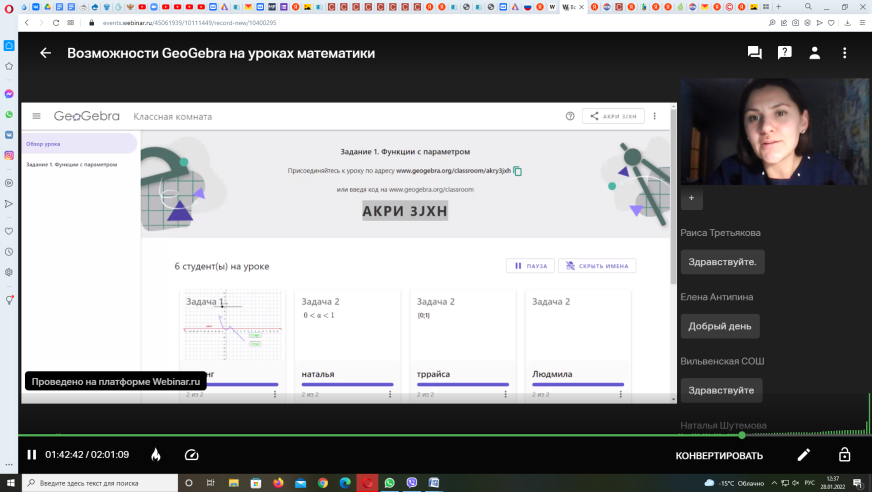 